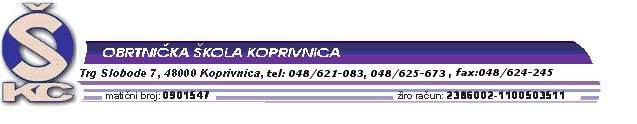 Klasa: 602-03/13-01/84Urbroj: 2137-50-13-01Koprivnica, 14. 06. 2013.RASPORED OBRANE ZAVRŠNOG RADA17. 06. 2013. ELEKTROTEHNIČAR 4a-1, TEHNIČAR ZA RAČUNALSTVO 4a-2PROSTORIJA:  FORUM 5POVJERENSTVO ZA ZANIMANJE ELEKTROTEHNIČAR – 4a1 TEHNIČAR  ZA RAČUNALSTVO– 4a2 DUBRAVKA ERŠETIĆ - predsjednik i mentor MIROSLAV POTROŠKO - mentor i član NEVEN KOMES  – član DANIJEL DŽAMBO - član IGOR SRAČREK  - zapisničar                                                                                 Predsjednik Prosudbenoga odbora:                                                                                Ratimir LjubićKlasa: 602-03/13-01/84Urbroj: 2137-50-13-02Koprivnica, 14. 06. 2013.RASPORED OBRANE ZAVRŠNOG RADA17. 06. 2013. ELEKTROTEHNIČAR 4a1, TEHNIČAR ZA RAČUNALSTVO 4a2PROSTORIJA:  INFORMATIČKI KABINET IIPOVJERENSTVO ZA ZANIMANJE TEHNIČAR  ZA RAČUNALSTVO– 4a2ELEKTROTEHNIČAR – 4a1DANIJEL MUSTAFA– predsjednik i mentorTOMISLAV JAKUPIĆ– mentor i članSLAVKO FRANJO– članSAŠA PETRINIĆ  – članMARIO KIŠ – zapisničar                                                                                 Predsjednik Prosudbenoga odbora:                                                                                Ratimir LjubićKlasa: 602-03/13-01/84Urbroj: 2137-50-13-03Koprivnica, 14. 06. 2013.RASPORED OBRANE ZAVRŠNOG RADA17. 06. 2013. ELEKTROTEHNIČAR 4a1, TEHNIČAR ZA RAČUNALSTVO 4a2PROSTORIJA:  FORUM 1POVJERENSTVO ZA ZANIMANJE ELEKTROTEHNIČAR – 4a1 TEHNIČAR  ZA RAČUNALSTVO–4A2  DARIO JEMBREK - predsjednik i mentor  STJEPAN BODOR  - član  ZLATKO DODLEK– član  IVANA JEŽ - član  IVANA BAČANI- zapisničar          Predsjednik Prosudbenoga odbora:                                           Ratimir LjubićRED.BROJUČENIKVRIJEME1 DOMINIK JAKOVIĆ8,002MATEO KELRAJTER8,103MARKO BARČANEC8,204FILIP BETLEHEM8,305EDIN AGANBEGOVIĆ8,406MIHAEL KOŠNJAK8,507ROBERT JAKUPANEC9,008JURICA KRIŽANEC9,109KRISTIJAN OREŠEK9,2010NATALIJA BALAŠKO9,3011PAULA PEROŠIĆ9,40RED.BROJUČENIKVRIJEME1MARKO PETRLIĆ8,002MATIJA ČOKLICA8,103IVAN MAGDIĆ8,204ŠTEFAN MARKOTIĆ8,305GORAN REPIĆ8,406MATIJA TOMLJANOVIĆ8,507DENI ĐURAŠIN9,008DINO ZAGORŠČAK9,109MATIJA SRŠEK9,2010PAUL TREŠČEC9,3011ANTONIO SREMEC9,4012MATIJA MRAZOVIĆ9,5013MATIJA ŠTEFIĆ10,0014MARKO RUŽIĆ10,1015TONI GALINEC10,2016MATEO KOPLJAREVIĆ10,3017PETAR JEMBREK10,4018MATEO HREBAK10,5019ANTONIO FONJAK11,0020MARIO PARAG11,1021DEJAN ŠKORIĆ11,2022ANTONIO BUZINA11,30RED.BROJUČENIKVRIJEME1MATIJA MRAZOVIĆ8,002FILIP MAJCEN8,103KREŠIMIR KOLARIĆ8,204DANKO HORVAT8,305MIROSLAV KAVEDŽIJA8,406MATIJA ČOKONAJ8,507DAMIR RIBIĆ9,008KRISTIJAN POPLAŠEN9,109MATEJ ŠIPEK9,2010ZVONMIR ŠINCEK9,3011BOŽIDAR MARJANOVIĆ9,40